                                                                                                                        ДИРЕКТОР: …………………                              /Т. Иванова/                                                                                               КОНСПЕКТ  ПОДИАГНОСТИКА НА АВТОТРАНСПОРТНА ТЕХНИКА – УЧЕБНА ПРАКТИКА - XI  класпрофесия „Автотранспортна техника”форма на обучение: дневна/ самостоятелнаРаздел 1. ЗДРАВОСЛОВНИ И БЕЗОПАСНИ УСЛОВИЯ НА ТРУД.Тема 1. Здравословни и безопасни условия на труд, обучение и възпитание и противопожарна охрана.Раздел 2. ДИАГНОСТИКА НА ДВГ           Тема 1. Диагностика на коляно-мотовилков механизъм и газоразпределителен механизъм.Тема 2. Диагностика на охладителна и мазилна системи.Тема 3. Диагностика на различни видове горивни системи.Раздел 3. ДИАГНОСТИКА НА СИЛОВО ПРЕДАВАНЕТема 1. Диагностика на съединителиТема 2. Диагностика на предавателни и разпределителни кутии.Тема 3. Диагностика на карданно предаване.Тема 4. Диагностика на главно предаване, диференциал и полувалове.Раздел 4. ДИАГНОСТИКА НА ХОДОВА ЧАСТ Тема 1. Функционална диагностика на ходовата частТема 2. Оценка на състоянието на компонентите от ходовата част.Тема 3. Проверка на монтажните ъгли на колелата.Тема 4. Диагностика на колела и гуми.Раздел 5. ДИАГНОСТИКА НА СИСТЕМИТЕ ЗА УПРАВЛЕНИЕ                                            Тема 1.  Диагностика на кормилна система на колесни машини.Тема 2. Диагностика на кормилна система с хидравличен усилвател.Тема 3. Диагностика на кормилна система с електрически усилвател.Тема 4. Диагностика на хидравлична спирачна система.Тема 5. Диагностика на пневматична спирачна система.Раздел 6. ДИАГНОСТИКА НА ЕЛЕКТРООБЗАВЕЖДАНЕТО Тема 1. Диагностика на акумулаторна батерия.Тема 2. Диагностика на генератор и регулатор на напрежение.Тема 3. Диагностика на пускова система.Тема 4. Диагностика на запалителна система.Тема 5. Диагностика на осветителна система.Тема 6. Диагностика на сигнална система.Тема 7. Диагностика на контролно – измервателни уреди.Тема 8. Диагностика на допълнителното електрообзавеждане и елементите на мехатрониката.Тема 9. Диагностика на усъвършенстваните системи за сигурност, управление, комфорт и безопасност.Съставил: ……………………….                  /Инж. Йорданка Конева/ПРОФЕСИОНАЛНА ГИМНАЗИЯ ПО  МЕХАНОЕЛЕКТРОТЕХНИКА “ЮРИЙ ГАГАРИН”ПРОФЕСИОНАЛНА ГИМНАЗИЯ ПО  МЕХАНОЕЛЕКТРОТЕХНИКА “ЮРИЙ ГАГАРИН”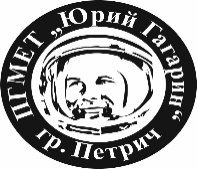 ул. “Свобода” № 31               тел.: 0882 655 776гр. Петрич  	                         e-mail: pgmet_petrich@mail.bg              www.pgmet1.com